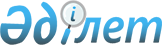 On approval of the average ratio of students per teacher to calculate the total number of academic teaching staff of higher and (or) postgraduate education institutions, with the exception of military, special educational institutions, educational organizations in the field of culture
					
			
			
			Unofficial translation
		
					Order of the Minister of Education and Science of the Republic of Kazakhstan of October 31, 2018 No. 606. Registered with the Ministry of Justice of the Republic of Kazakhstan on November 1, 2018 No. 17670.
      Unofficial translation
      Footnote. Title - in the wording of the order of the Minister of education and science of the Republic of Kazakhstan dated 02.07.2020 № 284 (effective after ten calendar days from the date of its first publication)


      In accordance with paragraph 8 of Article 52 of the Law of the Republic of Kazakhstan dated July 27, 2007 “On Education” I hereby ORDER:
      1. To approve the average ratio of the number of students to teachers for calculating the total number of teaching staff of organizations of higher and (or) postgraduate education, with the exception of the Academy of Justice, military, special educational institutions, organizations of education in the field of culture in accordance with Annex to this order.
      Footnote. Paragraph 1 - in the wording of the order of the Minister of education and science of the Republic of Kazakhstan dated 02.07.2020 № 284 (effective after ten calendar days from the date of its first publication)


      2. In accordance with the procedure established by the legislation of the Republic of Kazakhstan, the Department of Higher and Postgraduate Education of the Ministry of Education and Science of the Republic of Kazakhstan shall:
      1) provide the state registration of this order with the Ministry of Justice of the Republic of Kazakhstan;
      2) within ten calendar days from the date of state registration of this order, direct its copy in paper and electronic form in the Kazakh and Russian languages to the Republican State Enterprise with the Right of Economic Management “Republican Center of Legal Information” for official publication and inclusion in the Reference Control Bank of Regulatory Legal Acts of the Republic of Kazakhstan; 
      3) place this order on the Internet resource of the Ministry of Education and Science of the Republic of Kazakhstan after its official publication;
      4) within ten working days after the state registration of this order, submit to the Legal Department of the Ministry of Education and Science of the Republic of Kazakhstan the data on execution of the actions provided for by subparagraphs 1), 2) and 3) of this paragraph.
      3. Control over the execution of this order shall be entrusted to Vice-Minister of Education and Science of the Republic of Kazakhstan A.K. Aimagambetov.
      4. This order shall enter into force upon expiry of ten calendar days after the date of its first official publication. The average student to teacher ratio to calculate the total number of teaching faculty of higher 
and (or) postgraduate education organizations, with the exception of the Academy of Justice, military, 
special educational institutions, educational organizations in the field of culture
      Footnote. Appendix – as amended by the order of the Minister of Science and Higher Education of the Republic of Kazakhstan dated 24.10.2023 № 543 (shall be enforced ten calendar days after the date of its first official publication).
      Teaching faculty (hereinafter – TF) of higher and (or) postgraduate education organizations, except for military, special educational institutions, education organizations in the field of culture, shall be based on the following ratio of students per 1 TF member:
      Note: permissible deviations from the average student to teacher ratio to calculate the total number of teaching faculty:
      * – 0,5 (-/+);
      ** – 1 (-/+);
      *** – 2 (-/+);
      **** – 4 (-/+).
					© 2012. «Institute of legislation and legal information of the Republic of Kazakhstan» of the Ministry of Justice of the Republic of Kazakhstan
				
      Minister of Education and Science

      of the Republic of Kazakhstan

E. Sagadiyev
Appendix
to order № 606 of the Minister
of Education and Science
of the Republic of Kazakhstan
of October 31, 2018 
№
Name
Average student to teacher ratio
Average student to teacher ratio
Higher and postgraduate education
students
TF
1
 Bachelor's degree in areas of training:
1.1
  Art*
  3,5
1
1.2
 Teacher training with subject specialization in general development***
(in educational programs related to training of teachers in visual arts, music)
  8
1
1.3
Teacher training in languages and literature***
(for educational programs related to the training of teachers of foreign languages)
  8
1
1.4
 Languages and literatures***
(training of foreign philology personnel, translators)
  8
1
1.5
  Healthcare**
  6
1
1.6
  Veterinary***
  8
1
1.7
  Pedagogy***
  10
1
1.8
  Arts & Humanities ***
  8
1
1.9
 In all other areas of training and educational programs ****
  12
1
2.
 For students of preparatory departments, including foreign nationals **
  6
1
3.
 Students at the military department ***
  10
1
4.
 Master's Degree**
  6
1
5.
 Residency **
  3
1
6.
 Doctorate **
  4
1